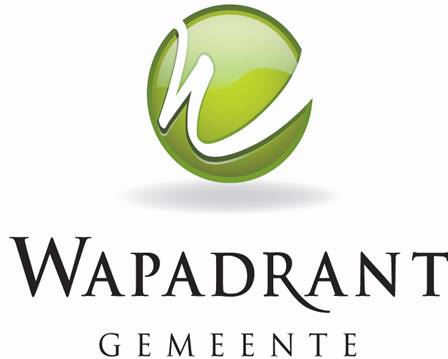 DANKOFFER 2017(“Elkeen moet gee soos hy hom in sy hart voorgeneem het, nie met teensin of uit dwang nie, want God het die blymoedige gewer lief.”   -   2 Korintiërs 9:7)Voorletters en van:	....................................................................................................................Straatadres: 	...............................................................................................................................Posadres:	................................................................. .............................       Kode:................Kontaknommers:	Huis:	.......................................	Werk:	.....................................................Selfoon: ......................................  E-posadres:  ..........................................................................Verkies jy enige spesifieke verdeling waarvan die Finansiële Diensgroep moet kennis neem?Alle bedrae wat hier gemeld word, moet reflekteer in die dankoffer hierbo. ......................................................................................................................................................................Die verdeling van liefdegawes word soos volg gedoen: Een derde vir Verdienstelike Sake Buite Gemeente (Admin Buro en andere) en twee derdes vir Verdienstelike Sake Binne Gemeente (Diakonie).Daar sal nog steeds liefdegawes (kollektes) opgeneem word gedurende eredienste vir lidmate wat dit so verkies.Hierdie fonds word instand gehou vir projekte om die Koninkryk uit te brei, hetsy dit fasiliteite, uitreikwerk as gevolg van dienswerkbehoeftes of ander verdienstige sake is.DEBIETORDERMAGTIGINGVoorletters en van:	..................................................................................................................Straatadres: 	............................................................................................................................Posadres:	................................................................. ........................       Kode:..................Kontaknommers:	Huis:	....................................	Werk:	      ............................................Selfoon: ................................ E-Posadres:.............................................................................................................................BANK:	………............…................		TAKNAAM:	 …......…….....….........……...…TAKNOMMER:	.....................……….................................................................................REKENINGNOMMER:	….…..............................................................................................TIPE REKENING:    Lopende (tjek)     /     Spaar     /     TransmissieEk/Ons versoek hiermee, dra dit aan u op en magtig u om my/ons rekening by bogenoemde bank (of ‘n ander bank of tak waarheen ek/ons my/ons rekening mag oorplaas) met R……………..…(....…………..………………………….…….…………..)(bedrag in woorde) te debiteer, nl. die bedrag onderneem as my/ons maandelikse dankoffer, op ………………(slegs 1ste of 15de van ‘n maand) dag van elke maand met ingang van ………...…………….20..... Alle sodanige onttrekkings uit my/ons bankrekening deur u word behandel asof dit deur my/ons persoonlik onderteken is. Ek/Ons verstaan dat die onttrekkings wat hiermee gemagtig word deur ‘n rekenaar verwerk sal word deur middel van ‘n stelsel bekend as die ACB-magneetbanddiens, en ek/ons verstaan ook dat die besonderhede van elke onttrekking op my/ons bankstaat of op ‘n bygaande strokie gedruk sal wees. Hierdie magtiging kan deur my/ons gekanselleer word, skriftelik of per e-pos na kantoor@gkwapadrant.co.za deur dertig dae kennis te gee, maar ek/ons verstaan dat ek/ons nie op ‘n terugbetaling van bedrae geregtig is wat die kerk onttrek het terwyl die magtiging van krag was, indien sodanige bedrae regtens aan die kerk beloof was nie. Die ontvangs van hierdie opdrag deur u word as magtiging daarvan deur my/ons bank (soos die geval mag wees) geag.Onderteken te PRETORIA op	..........................................….......................…… (datum)Handtekening: 	................................................................................................................(sien keersy vir “Hoe funksioneer die debietorderstelsel?”)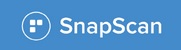 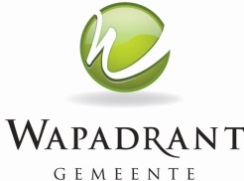 NOG ŉ MANIER OM JOU DANKOFFER/LIEFDEGAWE OOR TE BETAALSnapscan – VIR GERIEFLIKE EN VINNIGE BETALINGWat is SnapScan?Snapscan is ŉ toepassing (APP) op jou selfoon om gemaklik en vinnig en veral veilige betalings te maak.Hoekom sal jy SnapScan wil gebruik?Vir die gerief en veiligheid daarvan.Minder risiko – geen kontant wat rondgedra word -  geen kaart wat aan iemand oorhandig word wat dit moontlik kan kloon nie.Jy beheer self die betaling en die bedrag.Jy benodig slegs ŉ geldige bankrekening by enige bank om die toepassing te gebruik.Daar is geen koste vir die gebruik nie.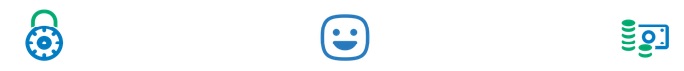 Dit werk op die meeste selfone.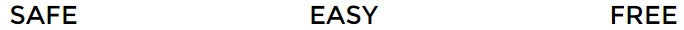 Hoekom wil ons SnapScan fasiliteit aanbied?Dit word reeds met groot sukses deur baie kerke landswyd gebruik.Nou kan jy jou dankoffer gee deur net te “snap”SnapScan is ŉ betroubare sisteem. Is ook ŉ finansiële diensverskaffer wat  deur Standard Bank geakkrediteer word.Hoe gebruik ek SnapScan?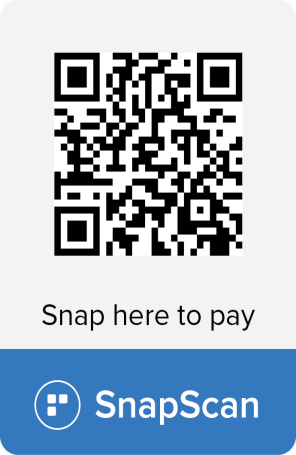 Laai die toepassing (APP) op jou slimfoon af.Gaan na Playstore / App Store / Blackberry World / Google Play. Soek na Snapscan. Laai dit af.Registreer as ŉ gebruiker deur jou bankkaartnommer aan jou profiel te verbind.Kies jou eie veilige PIN.Hou selfoon se skandeerder oor Wapadrant se unieke QR kode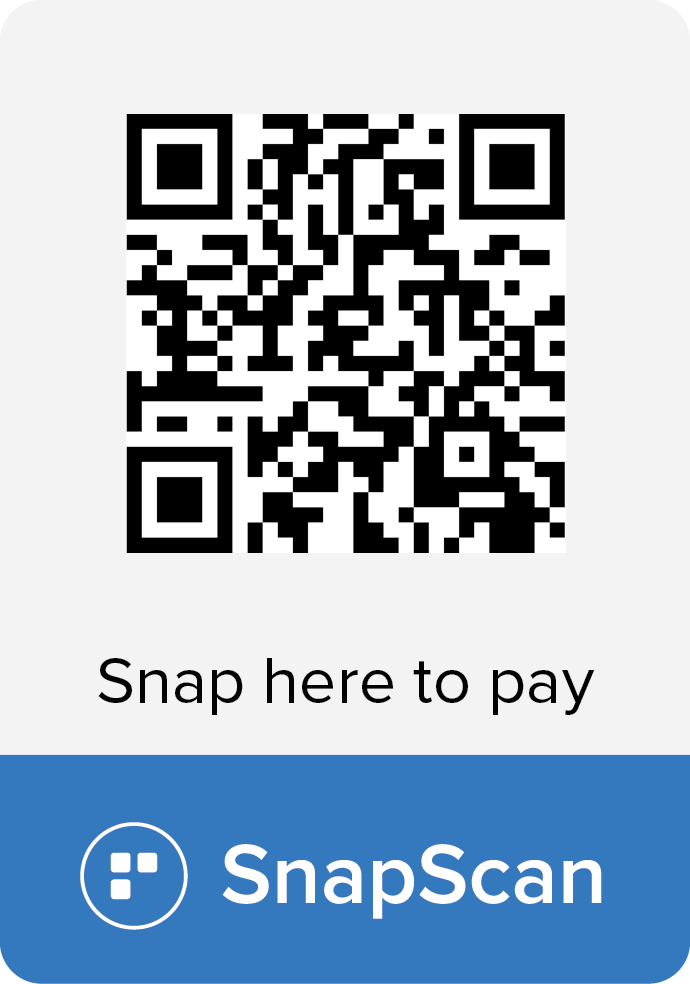 Vul die bedrag in wat jy wil oorbetaal.Vul jou naam, van en verwysing in (bv. dankoffer, ens.)Vul jou pin in.Snap!! .... Transaksie is voltooi.Jy sal dan bevestiging kry van jou oorbetaling op die app.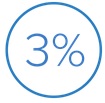 Geen transaksiekoste. Die kerk ontvang 3% minder per transaksie (bv. jy betaal R100 oor maar kerk ontvang R97 - onthou dat jou dankoffervorm dan moet aandui R97 en nie R100!)Kontak gerus die kerkkantoor by 012 991 1395 / kantoor@gkwapadrant.co.za vir meer inligting of gaan na www.getsnapscan.comStuur asb voltooide vorms na faks nommer 086 524 0495, epos na kantoor@gkwapadrant.co.za of plaas in liefdegawesakkie.DANKOFFERRLIEFDEGAWES      (indien elektronies verkies)RKONINKRYKS DIENSJAARFONDSRTOTAAL (1, 2 & 3 =)REk doen graag my dankoffer soos volg: (merk asb met X)Ek doen graag my dankoffer soos volg: (merk asb met X)Ek doen graag my dankoffer soos volg: (merk asb met X)Ek doen graag my dankoffer soos volg: (merk asb met X)Ek doen graag my dankoffer soos volg: (merk asb met X)Ek doen graag my dankoffer soos volg: (merk asb met X)Ek doen graag my dankoffer soos volg: (merk asb met X)Ek doen graag my dankoffer soos volg: (merk asb met X)Ek doen graag my dankoffer soos volg: (merk asb met X)Keuse 1Koevert in liefde-gawe-sakkieKeuse 2Elektroniese oorplasing (EFT), Absa, Tjeknr 3490151957, takkode 632005.Verwysing: Naam en VanKeuse 3Aftrekorder = U het u persoonlike bank besoek en aftrekorder ingestel wat maandeliks oorbetaal word na kerk se bankrekening (Nr by keuse 2)Keuse 3Aftrekorder = U het u persoonlike bank besoek en aftrekorder ingestel wat maandeliks oorbetaal word na kerk se bankrekening (Nr by keuse 2)Keuse 4SnapScan(inligting by laaste bladsy)Keuse 5Bestaande Debietorder = U het ŉ debietordermagtiging voltooi en aan kerkkantoor gestuur. Enige veranderinge word aangebring deur kerkkantoor in opdrag van u.Pas aan vanaf:   ................................................................................... (datum)Handtekening:   .................................................................................................Keuse 5Bestaande Debietorder = U het ŉ debietordermagtiging voltooi en aan kerkkantoor gestuur. Enige veranderinge word aangebring deur kerkkantoor in opdrag van u.Pas aan vanaf:   ................................................................................... (datum)Handtekening:   .................................................................................................Keuse 5Bestaande Debietorder = U het ŉ debietordermagtiging voltooi en aan kerkkantoor gestuur. Enige veranderinge word aangebring deur kerkkantoor in opdrag van u.Pas aan vanaf:   ................................................................................... (datum)Handtekening:   .................................................................................................Keuse 5Bestaande Debietorder = U het ŉ debietordermagtiging voltooi en aan kerkkantoor gestuur. Enige veranderinge word aangebring deur kerkkantoor in opdrag van u.Pas aan vanaf:   ................................................................................... (datum)Handtekening:   .................................................................................................Keuse 5Bestaande Debietorder = U het ŉ debietordermagtiging voltooi en aan kerkkantoor gestuur. Enige veranderinge word aangebring deur kerkkantoor in opdrag van u.Pas aan vanaf:   ................................................................................... (datum)Handtekening:   .................................................................................................Keuse 61Nuwe debietorder.Voltooi asb aangehegte debietordermagtigingKeuse 61Nuwe debietorder.Voltooi asb aangehegte debietordermagtigingHOE FUNKSIONEER DIE DEBIETORDERSTELSEL?HOE FUNKSIONEER DIE DEBIETORDERSTELSEL?VRAAGANTWOORDWaar word my debietorder gehou?By die kerkkantoor.Indien ek my debietorder wil kanselleer, wat is die prosedure?Stel die kerkkantoor 30 dae vooraf skriftelik in kennis.Kan ek my debietorder by my bank kanselleer?Nee. U kan wel ‘n “stopbetaling” by u bank teken, die debietorder moet egter by die kerkkantoor gekanselleer word.Wat kos ‘n debietorder my ekstra?Daar is geen ekstra koste nie – u betaal slegs gewone diensgeldfooie soos met u bank ooreengekom.Indien ek die bedrag wil wysig, uitstel of ‘n spesiale bydrae wil lewer, wat is die prosedure?Stel asseblief die kerkkantoor ten minste 10 werksdae voor die begin ‘n volgende maand in kennis van die wysiging. Spesiale bydraes moet egter nog steeds per (bydrae)koevert gedoen word of elektronies oorbetaal word met korrekte verwysing.Is debietorders veilig?Ja, die fondse kan slegs op die kerk se rekening gedeponeer word en geen ongemagtigde verhalings kan van u rekening gedoen word nie.Kan die toedeling van my bedrag steeds plaasvind?Ja. Voltooi die dankoffervorm.Wanneer word die debietorder geïmplementeer?Debietorders sal slegs die 1ste en 15de van ‘n maand of op die eerste werksdag daarna verhaal word. Handig aansoek ten minste 10 werksdae voor 1ste van aanvangsmaand in.Waar handig ek my debietorderopdrag in?Na voltooiing faks ASB na 086 524 0495, epos na kantoor@gkwapadrant.co.za,of plaas in die dankofferkassie in die kerk se portaal (kassie links van nuusbriewe rakkie).SPESIALE BYDRAEIndien ek ‘n spesiale bydrae wil maak, hoe doen ek dit?Plaas u spesiale bydrae in ‘n gewone of bydraekoevert met volledige besonderhede daarop in dankofferkassie of doen elektroniese oorbetaling met korrekte verwysing.